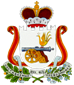 АДМИНИСТРАЦИЯ ИГОРЕВСКОГО СЕЛЬСКОГО ПОСЕЛЕНИЯ ХОЛМ-ЖИРКОВСКОГО РАЙОНА СМОЛЕНСКОЙ ОБЛАСТИП О С Т А Н О В Л Е Н И ЕОт  03.02.2020г. № 7Об утверждении  реестра муниципальных услуг Игоревского сельского поселенияХолм-Жирковского районаСмоленской областиВ соответствии с Федеральным законом от 27.07.2010 года №210-ФЗ "Об организации предоставления государственных и муниципальных услуг", Федеральным законом от 06.10.2003 года №131-ФЗ "Об общих принципах организации местного самоуправления в Российской Федерации", в целях повышения качества и доступности предоставляемых администрацией Игоревского сельского поселения Холм-Жирковского района Смоленской области  населению муниципальных услуг , с представлением прокуратуры Смоленской области  Холм-Жирковского района  от 23.01.2020г. № 02-28-20 Администрация Игоревского сельского поселения Холм-Жирковского района Смоленской области ПОСТАНОВЛЯЕТ:Утвердить Реестр муниципальных услуг Игоревского  сельского поселения Холм-Жирковского района Смоленской области  (приложение №1)     3. Обнародовать настоящее постановление на информационных стендах.4.Постановление вступает в силу со дня его официального опубликования.5.Контроль над исполнением настоящего Постановления оставляю за собой.Глава муниципального образованияИгоревского сельского поселенияХолм-Жирковского районаСмоленской области                                                                                                                Т.А.Семенова
